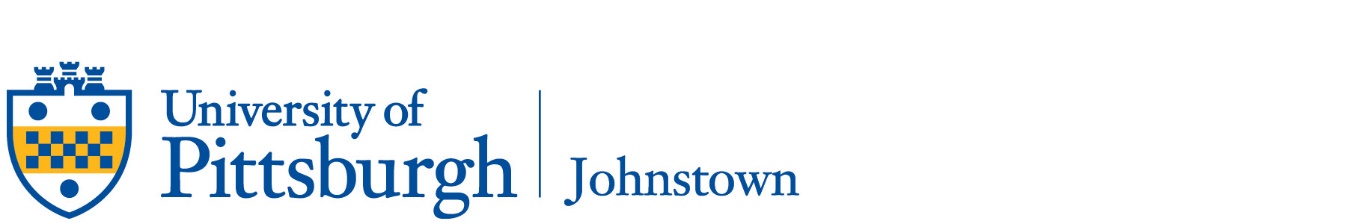 Request for Relocation from Pitt Johnstown 
You may ONLY submit this form the semester BEFORE you are requesting the relocation.Please print legibly and answer all questions!  Student Name (Last, First):  __________________________________Student ID Number:  _____________   Student E-mail Address:  _____________________   
Cell Phone: __________________Term in which you wish to relocate:  _________________________ (Example:  Fall 2024)
Campus You Wish to Relocate to:  Bradford	   Greensburg	   Titusville 	   Oakland**
**If your request is for the Oakland campus, which school are you requesting relocation to (choose 1 only, you cannot submit to multiple schools):
Dietrich School of Arts & Sciences:  ____		College of Business Administration:  ____ 	
School of Computing & Information:  ____ 		Swanson School of Engineering:  ____
School of Health & Rehabilitation Sciences:  ____	School of Nursing:  ____			
School of Public Health:  ____			School of Social Work:  ____What is Your Current UPJ Major:  _________________	 New Major: ___________________
Number of completed UPJ Credits:  _______		
Number of credits you are completing this semester:  _______
Number of Transfer Credits brought into UPJ:  ______
What is Your Current GPA:  _______		         Anticipated Graduation Date:  _____
Reason For Relocation Request (THIS SECTION IS REQUIRED):    ________________________________________________________________________________________________________________________________________________________________________________________________________________________________________________________________________________________________________________________By signing and submitting this form to the Pitt Johnstown Registrar’s Office, you understand that: Your request and academic records will be sent IF you meet the requirements set by the campus you are requesting relocation to.Acceptance or denial is determined by the campus you want to attend, NOT by UPJ.  UPJ is unable to provide any advising assistance in this relocation.If you change your mind, you will notify the Registrar’s Office and the campus which accepted you.  If you have any questions, please contact Billie Kochara, Academic Services Coordinator at:  814-269-1907 or bjk122@pitt.eduStudent Signature:  _________________________________	Date:  _______________

Registrar’s Office Representative Signature: ________________	Date: _______________

Office USE ONLY:	Admit:  ________	Deny: _______	Date:  ______________Signature of Receiving Campus Official:  _____________________________________
